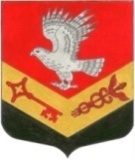 МУНИЦИПАЛЬНОЕ ОБРАЗОВАНИЕ«ЗАНЕВСКОЕ ГОРОДСКОЕ ПОСЕЛЕНИЕ»ВСЕВОЛОЖСКОГО МУНИЦИПАЛЬНОГО РАЙОНАЛЕНИНГРАДСКОЙ ОБЛАСТИСОВЕТ ДЕПУТАТОВ ТРЕТЬЕГО СОЗЫВАРЕШЕНИЕ24.05.2019 года                                                                                         № 31гп.Янино-1О внесении изменений в Регламент совета депутатов МО «Заневское городское поселение», утвержденный решением совета депутатов от 03.03.2016 № 08	 В соответствии с Федеральным законом от 06.10.2003 № 131-ФЗ «Об общих принципах организации местного самоуправления в Российской Федерации», уставом муниципального образования «Заневское городское поселение» Всеволожского муниципального района Ленинградской области, совет депутатов принялРЕШЕНИЕ: Внести изменения в Регламент совета депутатов муниципального образования «Заневское городское поселение» Всеволожского муниципального района Ленинградской области, утвержденный решением совета депутатов МО «Заневское городское поселение» от 03.03.2016 № 08 (далее – Регламент), согласно приложению.	2. Опубликовать настоящее решение в газете «Заневский вестник».3. Решение вступает в силу после дня его опубликования.4. Контроль над исполнением настоящего решения возложить на постоянно действующую депутатскую комиссию по экономической политике, бюджету, налогу, инвестициям, правопорядку, законности.Глава муниципального образования                                                В.Е. КондратьевПриложение к решениюот  24.05.2019  № 31Изменения в Регламент совета депутатов муниципального образования «Заневское городское поселение» Всеволожского муниципального района Ленинградской областиСтатью 11 Регламента дополнить абзацем 5 следующего содержания:    Регистрация проекта решения в совете депутатов осуществляется не позднее трех дней с момента его поступления.  После регистрации проект незамедлительно направляется председателю совета депутатов. Исполнитель проекта решения после подготовки указанного проекта направляет его Всеволожскому городскому прокурору для проведения юридической (правовой) и антикоррупционной экспертиз.Председатель совета депутатов направляет в трехдневный срок проект в постоянную комиссию совета депутатов (далее – Комиссия) в соответствии с ее компетенцией, определяя ее как профильную постоянную комиссию, ответственную за проект с момента его внесения до принятия по нему советом депутатов окончательного решения. Оценка регулирующего воздействия проводится в порядке, установленном решением совета депутатов. Профильная постоянная комиссия оценивает содержательную часть и актуальность принятия внесенного проекта.Поправки к проекту и отдельным его пунктам, предложения об исключении либо дополнении тех или иных пунктов, либо проекта в целом вносятся депутатами совета депутатов в письменном виде в отведенное для этого время в аппарат совета депутатов, который передает их на рассмотрение в постоянную комиссию или непосредственно депутатам на заседании совета депутатов.Статью 21 Регламента дополнить абзацем 16 следующего содержания:Комиссия рассматривает проект решения на очередном заседании, по результатам рассмотрения принимает одно из следующих решений, носящее рекомендательный для совета депутатов характер:а) принять;б) отклонить;в) принять за основу с последующим внесением изменений.             Проект решения рассматривается на очередном заседании совета депутатов после рассмотрения в профильной постоянной комиссии.  	   Инициатор проекта решения имеет право отозвать проект в любой момент до его принятия советом депутатов.Статью 22 Регламента дополнить абзацем 6 следующего содержания:Порядок и сроки внесения, рассмотрения и принятия проекта решения о бюджете муниципального образования и о внесении в него изменений (включая сроки представления заключений на указанный проект) устанавливаются Положением о бюджетном процессе.При внесении проекта решения о бюджете муниципального образования, помимо указанных документов, предоставляются документы, перечень которых установлен Положением бюджетном процессе.Проекты решений, предусматривающие установление, изменение и отмену местных налогов и сборов, осуществление расходов из средств местного бюджета, могут быть внесены на рассмотрение совета депутатов только по инициативе главы администрации или при наличии заключения главы администрацииПроект решения и все приложения к нему предоставляются в бумажном и электронном виде. Содержание проекта решения должно быть логически обоснованным, отвечающим целям и задачам правового регулирования, а также обеспечивать логическое развитие и правильное понимание муниципального правового акта.Статью 25 Регламента дополнить абзацем 5 следующего содержания:Решение оформляется по следующим правилам: наименование решения отражает его содержание и основной предмет правого регулирования, оно должно быть точным, четким и информационно насыщенным, правильно отражать предмет правового регулирования;решение может содержать преамбулу (самостоятельная часть акта, которая определяет его цели и задачи, но не является обязательной и предваряет основной текст решения, не содержит самостоятельных нормативных предписаний, не делится на структурные единицы, не нумеруется);основная часть решения может делиться на разделы, главы, статьи, пункты, подпункты. Решение может иметь приложения в виде таблиц, графиков, тарифов, карт, образцов бланков, документов, схем и т.д. Юридическая сила решения и приложений к нему одинакова. Внесение изменений допускается только в основное решение (основной нормативный правовой акт) совета депутатов.